APPLICATION FOR IN-SERVICE/TRAINING (INSET)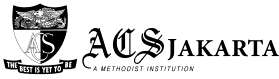 ACADEMICFor Teacher to fill in:Name* :(*Please write your name which will be written on the certificate)Position :Number of Years in ACS* : ……………… year/s	month/sNumber of experiences in teaching IBDP*: ……………… year/s	month/s(*For IB Teacher only)Title of Training :Organized by :Date(s) of Training :Location of Training :Explain the benefits of this Training :For the Executive Principal / Vice Principal to fill in.Training registration fee	(attached the training info flyer)Transportation arrangement:School’s carOwn VehicleTaxi Flight ticket from ..................... to .....................Others …………….Meal:Provided by the schoolProvided by the Training organizationAccommodation:Hotel	day(s)Own accommodation Others....................................................Employee Signature :	Acknowledged by :(Executive Principal)